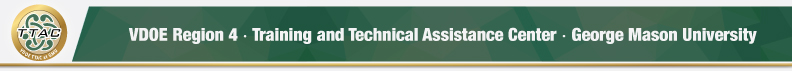 HLP Highlight ToolPillar HLP:  HLP 7 – Establish a Consistent, Organized, and Responsive Learning Environment Embedded HLPs: What to Teach - HLP 9, HLP 14, HLP 21        How to Teach - HLP 8 & 22, HLP 13, HLP 15, HLP 17, HLP 18, HLP 19Here’s What It Is:Students thrive in organized and structured classrooms that have age-appropriate and culturally aware expectations, routines and procedures that are explicitly taught and reinforced throughout the year. Teachers set the stage for learning when they thoughtfully organize a classroom considerate of student needs.  It’s important to explicitly teach expectations, routines, and procedures to develop a common understanding through teacher modeling and demonstration, guided and independent practice. Reviewing expectations regularly enhances on-task behaviors.  Giving positive and constructive feedback and rewarding on-task behaviors with PBIS and incentives further enhances a responsive and positive learning environment.  Tools:   HLP 7 Checklist	CEEDAR Center HLP Self-Assessment Tool	HLP 7 Rubric What it Looks Like: HLP 7 Video (20:15)	 Project Frame VideosWhat to Teach:Class expectations and norms. Student workflow, procedures, and systems (absent student, turn in procedures, return procedures, quiet spaces, etc.).Transition routines (entering, leaving classroom, fire drills, etc.)PBIS and/or class incentive system. Social behaviors (HLP 9), cognitive and meta-cognitive strategies (HLP 14), generalization and maintenance of skills.How to Teach:Demonstrate and Model “I do”Explicitly teach, model, and demonstrate expectations, rules, procedures with teacher think aloud, using simplified and concise academic language with examples and non-examples. Maintain a brisk instructional pace, engaging students with questions while monitoring student answers to give swift positive and constructive feedback (HLP 8 & 22).Embedded HLP 8 & 22 Positive & Constructive Feedback Give feedback that is goal oriented, specific, and constructive.  Provide timely feedback. Give feedback that is positive and respectful, considerate of a student’s age, learning history, cultural background, and preferences.Embedded HLPs 15 & 13 - Scaffolds & Modifications Differentiate with scaffolds such as self-monitoring or task completing checklists, teaching students how to use them (HLP 15). Differentiate by modifying tasks and materials such as visual aids, guided notes, worked solutions, simplified sentence structure with highlighted words (HLP 13). Explicitly teach how to use scaffolds and supports. 2. Guided practice “We do”Structure guided practice.  (HLP 17). Use scaffolds and supports, fading when students are independent and confident.Give positive and constructive teacher feedback on learning & behavior (HLP 8 & 22). Embedded HLP 18 - Active Engagement Strategies Ask questions with high frequency to engage students with multiple opportunities to respond (OTR). Research suggests between 3 - 4 questions per minute. Ask low and higher-level thinking questions.Create and implement teacher questioning and student response routines. 3.Independent practice “You do”Provide clear directions and model how to complete independent activities.Create structures and routines to support independent work.Plan activities and materials to reinforce learning, giving students choice. Engage students with instructional technologies and assistive technologies (HLP 19).Share what students should do when they complete independent work.Give positive and constructive feedback on learning and behavior (HLP 8 & 22).Embedded HLP 17 Flexible Grouping  Use homogeneous groups for extension activities, inquiry, remediation, and SDI. Use heterogeneous group activities to encourage academic discussions, inquiry, engagement, and social interactions (HLP 9).  Engage students with instructional technologies and assistive technologies (HLP 19).Circulate the classroom to monitor students' work and give positive and constructive feedback.Resources: VLP Instructional Protocols for Classroom Management and RoutineProject Stair Mathematics Procedures Routines [Video]. 2:24 minutes Project Stair Introduction to Classroom Management for Mathematics [Video]. 3:58 minutes Project Stair Class Expectations in Mathematics [Video]. 4:49 minutes NCTM Thinking About Instructional Routines in Mathematics Learner Variability Project (Mathematics) Webinar Culturally Responsive Teaching: Strategies So All Learners Are Seen and Understood ReferencesAceves, T. C., & Kennedy, M. J. (Eds.) (2024, February). High-leverage practices for students with disabilities. 2nd edition. Arlington, VA: Council for Exceptional Children and CEEDAR Center.  Archer, A. L., & Hughes, C. A. (2011). Explicit instruction: Effective and efficient teaching. New York: Guilford Press.CEEDAR Center (2024). High-leverage practices self-assessment tool.  Retrieved from& https://ceedar.education.ufl.edu/high-leverage-practices/ Council for Exceptional Children. (2021). High leverage practices for students with disabilities leadership guide for HLP #7. Retrieved from:  https://highleveragepractices.org/hlp-leadership-guides Hashey, A. I., Kaczorowski, T. L., & DiCesare, D. M. (2020). High-Leverage Practices in Special Education, Guide 5. Council for Exceptional Children.Kennedy, M. J., Hirsch, S.E., Peeples K. N., Romig, J. E., Mathews, H. M., & Rodgers, W. J.  (2018). High-leverage practice #7: Establish a consistent, organized, and respectful learning environment. https://highleveragepractices.org/hlp-7-establish-consistent-organized-….McLeskey, J. (Ed.). (2019). High leverage practices for inclusive classrooms. New York: Routledge. For additional HLP Highlight Tools, go to TTAC Online For information about TTAC Region 4, go to https://ttac.gmu.edu/.